MINISTÉRIO DA EDUCAÇÃO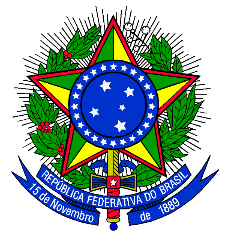 INSTITUTO FEDERAL SUL-RIO-GRANDENSERede e-Tec Brasil / Programa PROFUNCIONÁRIOEDITAL PROEN - Nº 01/2017 – SELEÇÃO DE PROFESSOR FORMADOR PROFUNCIONÁRIORESULTADO FINALA listagem obedece a classificação dos candidatos por disciplina.Direito Administrativo e do TrabalhoEducação, Sociedade e TrabalhoEducadores e EducandosFuncionários de EscolaGestão da Educação EscolarHomem, Pensamento e CulturaInformática Básica e Aplicada à EducaçãoOrientação da Prática Profissional IProdução Textual na Educação EscolarReflexões sobre a Prática Profissional IReflexões sobre a Prática Profissional IIRelações InterpessoaisPelotas, 15 de fevereiro de 2017.Antônio Cardoso OliveiraCoordenador Geral Rede e-Tec BrasilRicardo Pereira CostaPró-reitor de EnsinoCandidatoPontuaçãoClassificaçãoRosimere Silva Mogetti741º CandidatoPontuaçãoClassificaçãoLivian Lino Netto631ºLuciene Zenaide Andrade Lauda522ºCarla Michele Rech513ºGabriel Bandeira Coelho354ºValdirene Hessler Bredow335ºRosana Alves Gomes296ºJ.C. CorreaNCdesclassificadoCandidatoPontuaçãoClassificaçãoMarília Rocha Hofstätter Pohndorf751ºVinicius Pereira de Oliveira662ºPaula Castro de Almeida603ºMariza Dias da Rosa584ºCarla Reis Dias525ºEverton da Silva Otazu526ºGeza Lisiane Carús Guedes507ºSimone Weber Cardoso Schneider478ºNeuza Regina das Neves Janke399ºCarmen Beatriz Lübke Ucker2710ºCandidatoPontuaçãoClassificaçãoSimone Teixeira Barrios831ºJeane dos Santos Caldeira402ºAna Paula Goulart Bonat363ºT.H. NogueiraNCdesclassificadoCandidatoPontuaçãoClassificaçãoAngelita Hentges791ºMargarete Hirdes Antunes752ºMarli Pardo Legemann Oliveira553ºMaria do Carmo López Balado524ºAisllan Augusto de Souza395ºRosimere Acosta Duarte Tavares196ºR. AlvesNCdesclassificadoCandidatoPontuaçãoClassificaçãoMichele Silveira Azevedo671ºSilvana de Matos Bandeira422ºVani Letícia Fonseca413ºPatrícia Souza da Silva264ºM.R. AndradeItem 6.10desclassificadoA.M. VieiraNCdesclassificadoCandidatoPontuaçãoClassificaçãoVerlani Timm721ºAlessandra de Souza Avila Kabke662ºClaudia Celina Ramirez Ferreira623ºVanessa da Fonseca Rodrigues594ºCandidatoPontuaçãoClassificaçãoLeonor Gularte Soler551ºNatasha Dias Castelli452ºTatiane Müller Kohls333ºCandidatoPontuaçãoClassificaçãoAna Cristina dos Santos Amaro da Silveira771ºPatrícia Cristine Hoff732ºRosiani Teresinha Soares Machado713ºDaiana Correa Vieira694ºVeridiana Pereira Borges665ºDesirée Reinehr Mirapalhete546ºLiliana Lemos Mendes467ºLuciene Silva dos Santos318ºM.A.S. VieiraNCdesclassificadoR.R. MunhozNCdesclassificadoCandidatoPontuaçãoClassificaçãoJosiana Bacelo881ºCaroline Braga Michel802ºLiana Barcelos Porto613ºRafael Peter de Lima594ºJéssica Moara da Cunha Tessmann345ºS.M.H. CanilhaNCdesclassificadoCandidatoPontuaçãoClassificaçãoCarmen Isabel Pieper501ºA.R. CasarinNCdesclassificadoCandidatoPontuaçãoClassificaçãoCinara Allemand871ºSara Vargas Barbosa de Vasconcelos752ºMônica dos Santos Santos673ºRosana Ostermann444ºT.G. LemosNCdesclassificadoT.B. CastroNCdesclassificado